
РЕЗЮМЕ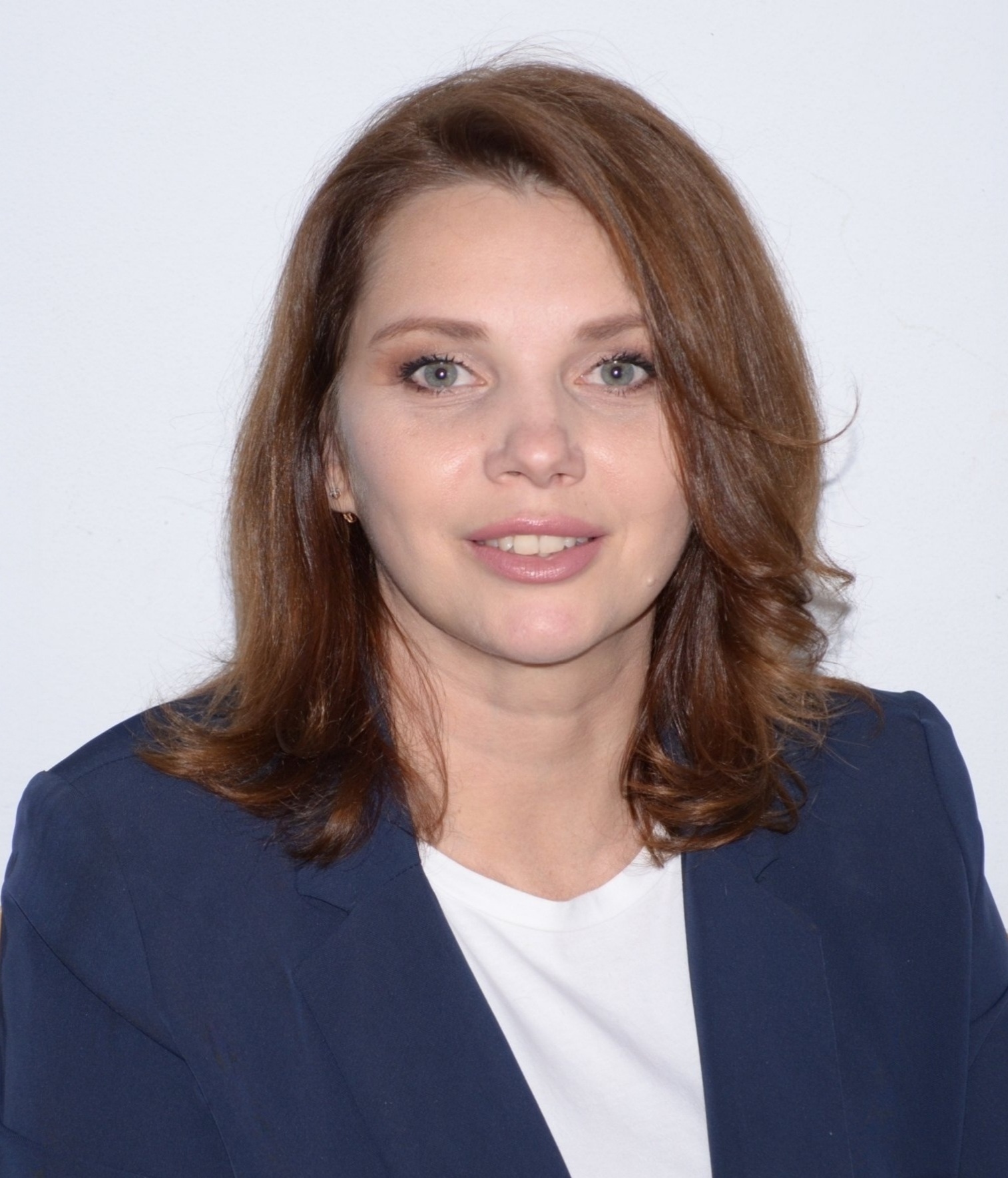 Мисюра Юлія Валеріївна Мета: Керівник напрямку, регіональний менеджер Київ- Чернігів (бажано в сфері агробізнесу)Дата народження : 03.02.1973 р. Адреса: м. ЧернігівТелефон: 050-553 59 93  e-mail: Julia.mysiura@ukr.netОсвіта:1996 - 1999 рр.   Чернігівський державний технологічний університет, спеціальність «Облік і аудит», кваліфікація – економіст  2012 - 2015 рр.   Аспірантура Чернігівського Національного технологічного університетуДодаткова освіта:  2001 - 2012 рр. Участь в семінарах –практикумах з бухгалтерского, податкового та кадрового обліках  2020 - 2021  рр. Участь в навчальних семінарах  Технопарку  «Фермент» Республіка Беларусь        Досвід роботи:Регіональний менеджер (Директор)22.01.2020 р.- по теперішній час «ТОВ Белензім»  Офіційне представництво білоруського виробника ферментних  домішок.Організація діяльності пов’язаної з вирішенням адміністративно-господарських питань представництва ( прийом та відвантаження товару, взаємодія з постачальниками, взаємодія з питань логістики,  складання звітної документації, укладання договорів, розробка комерційних пропозицій для ключових клієнтів, ділова переписка, підготовка тендерної документації,  участь в тендерах).Розвиток продажів, аналіз ринку, розширення бази клієнтів, організація і проведення зустрічей, переговорів з потенційними і діючими клієнтами, контроль кредиторської і дебіторської заборгованості. Участь в Міжнародних виставках. Самозайнята особа (Під час відпустки по догляду за дитиною)01.11.2015 р.-31.10.2019 р. Ведення бухгалтерського обліку юридичних і фізичних осіб на загальної системі оподаткування та спрощеної 2, 3 групи, з найманими працівниками та без: (розрахунок, нарахування та сплата податків, нарахування і виплата заробітної плати, відпускних, складання звітності по ЄСВ, 1ДФ в електронному кабінеті ДФС, заповнення декларацій), кадровий облік (накази про прийом, звільнення і переміщення  співробітників)Аспірант (з відривом від виробництва)01.11.2012 р. – 31.10.2015 р.  (3 роки) Чернігівський Національний технологічний університет Маю наукові праці в галузі економіки Національного господарстваГоловний бухгалтер (викладач за сумісництвом)02.12.2002 р.-31.10.2012 р. (9 років, 10 міс.)Бухгалтер 16.10.2001 р.- 02.12.2002 р. (1 рік 2 міс.) ПВНЗ «Європейський університет» Чернігівська філія м. Чернігів Бухгалтерський облік філіалу та консолідація даних з головним ВУЗом, складання фінансових планів, бюджету філії, внутрішньої звітності;Облік та контроль дебіторської і кредиторської заборгованості, облік ОС, ТМЦ, проведення щорічної інвентаризації; облік розрахунків з оплати праці, з підзвітними особами, з постачальниками; розрахунок податків і зборів, складання бухгалтерської, статистичної та податкової звітності.З 19.10.2005 по 01.09.2006 - декретна відпусткаЕкономіст відділу внутрішньобанківських операцій 04.08.1995 р.- 15.10.2001 р. (1 рік 1 міс.)АК АПБ «Україна» м. Чернігів (банківська діяльність)Контроль і забезпечення правильності і своєчасності перерахування податків, зборів та внесків районних відділень банку. Облік  заробітної плати. Облік розрахунків з підзвітними особами. Облік по забалансових рахунках.Економіст відділу кадрів04.08.1995 р.- 01.09.2000 р. (5 років 1 міс.)АК АПБ «Україна» м. Чернігів (банківська діяльність)Координація діяльності недержавного пенсійного фонду АК АПБ «Україна» по Чернігівської області, а саме: укладання договорів із співробітниками відділень банку і дирекції, нарахування пенсійних внесків співробітникам банку Україна та утримання пенсійних внесків із заробітної плати. Складання консолідованої звітності.Кадровий облікДодаткова інформаціяНавички роботи з обліковими програмами: 1С 7.7 Підприємство, OPZ-звітність, FreeZvit; Office, Excel (формули), "M.E.DOC", Клієнт-банк, електроний  кабінет  ДФС. Знання трудового законодавстваМаю водійські права категорії В. Водійський стаж 10 років.Особисті якостіАналітичні здібності, гнучкість, цілеспрямованість, відповідальність, порядність, здатність швидко навчатися, доброзичливість. Можу працювати як незалежно так і в команді. 